ПОЛОЖЕНИЕо проведении фотоконкурса в рамках фестиваля творческой молодежи «СоZдавай. ART»г. Омск – 2020 г.Общие положенияНастоящее Положение определяет порядок проведения фотоконкурса в рамках фестиваля творческой молодежи «СоZдавай. ART» (далее – конкурс), его организационное и финансовое обеспечение, порядок участия в конкурсе и определения победителей.1.2. Организаторами конкурса является Министерство по делам молодежи, физической культуры и спорта Омкой области совместно с  бюджетным учреждением Омской области «Региональный центр по организации и проведению молодежных мероприятий».1.3. Настоящее Положение регламентирует порядок организации и проведения конкурса.Цели и задачи конкурсаЦели и задачи конкурса: популяризация искусства фотографии, пробуждение интереса к истории жизни родного города, родного края;предоставление возможности участникам фотоконкурса реализовать свои творческие способности;побуждение молодежи к выбору содержательных  и творческих  форм досуга;выражение «своего взгляда» через фотографию;развитие эстетического восприятия;продвижение в молодежной среде фотоискусства, как доступного способа самовыражения, поощрение творческого роста молодых непрофессиональных фотографов.Организационный комитет конкурсаОрганизационный комитет конкурса:формирует состав конкурсной комиссии;определяет количество победителей конкурса;анализирует и обобщает итоги конкурса;готовит материалы для освещения проведения конкурса в средствах массовой информации;принимает заявки и материалы от претендентов на участие в конкурсе.Состав конкурсной комиссии формируется из числа специалистов Минспорта Омской области и подведомственных ему учреждений, опытных фотографов, специалистов СМИ, представителей общественных, творческих организаций. Конкурсная комиссия:оценивает работы участников;проводит анализ результатов конкурса;заполняет протоколы и оценочные листы конкурса.3.4. Конкурсная комиссия оставляет за собой право утверждать специальные номинации. 4. Сроки, место проведения конкурса и условия подачи заявок.4.1. В конкурсе  принимают участие граждане Российской Федерации в возрасте от 18 до 30 лет (включительно), проживающие на территории Омской области.Конкурс проводится в два этапа.Первый этап - «Приём работ» до 10 декабря 2020 года. Участнику фотоконкурса необходимо:-	для участия в конкурсе и онлайн-фестивале творческой молодежи «СоZдавай. ART» необходимо зарегистрироваться в АИС "Молодежь России" https://myrosmol.ru и подать заявку по ссылке https://myrosmol.ru/event/53885;прислать 1 фото в любом из выбранных жанров;заполнить заявку-анкету участника (Приложение 1);скан подписанного согласия на обработку персональных данных (Приложение 2) .Второй этап – «Подведение итогов». 14 декабря 2020 года в рамках проведения онлайн фестиваля творческой молодежи «СоZдавай. ART» состоится объявление победителей конкурса.Заявки на участие в конкурсе принимаются в срок 
до 10 декабря 2020 года (включительно) на электронную почту: otdel.pmi@mail.ru.Координатор конкурса от Минспорта Омской области – Дудкова Елена Владимировна, тел.: 8(3812) 23-49-88.Контактное лицо от БУ ОО «Региональный молодежный центр» – Ашенбрен Юлия Владимировна, тел.: 8 (913) 605 13405. Требования к конкурсным материалам участника5.1. Тематика фотографий должна соответствовать следующим жанрам:«Креативная молодежь Омской области»,«Регион, в котором я живу»;«Городские пейзажи»;«Пейзажи Омской области»«Любимые достопримечательности».Принимаются только авторские фотоработы конкурсантов.Фоторабота может быть выполнена с использованием любых средств и оборудования, в том числе мобильных устройств.Допускается только стандартная обработка - кадрирование, коррекция контраста, яркости, виньетирование.Исключается, какая либо ретушь и фотомонтаж, наличие каких либо подписей, рамок и символов на изображении.Электронные изображения принимаются в формате PDF-файла или JPEG-файла (изображение – цветное, 24 бита, с разрешением от 150 до 300 dpi, размер изображения – не более 700 пикселей в ширину, объем изображения – не более 5 МБ).Критерии оценки конкурсных материаловАктуальность и соответствие фотоработы заявленным жанрам – до 1 балла.Оригинальность творческого замысла – до 1 балла;Художественный уровень работы – до 1 балла;Идея и содержание работы – до 1 балла;Техника и качество исполнения – до 1 балла.Подведение итогов и награждение победителейОценка конкурсных фоторабот проводится каждым членом конкурсной комиссией по каждому критерию в баллах.Победители конкурса  определяются по наибольшей сумме набранных баллов.По решению организационного комитета конкурса могут быть учреждены дополнительные номинации.По результатам конкурса участники награждаются дипломами за участие, а победители награждаются подарочными сертификатами в размере: 1 место – номинал 10000,00 руб., 2 место – номинал 8000,00 руб., 3 место – номинал – 6000,00 руб.Информационное освещение конкурсаПоложение о проведении конкурса размещается на сайте: http://molodoy.info.Проведение конкурса и его итоги освещаются в средствах массовой информации. Приложение 1Заявка-анкетадля участия в фотоконкурсе в рамках фестиваля творческой молодежи «СоZдавай. ART»Приложение 2 СОГЛАСИЕЯ______________________________________________________________________(ФИО)согласен с тем, что конкурсная комиссия и организационный комитет конкурса оставляет за собой право использовать (в том числе публиковать и распространять) материалы, представленные авторами на конкурс, без выплаты вознаграждений участникам конкурса, в некоммерческих целях, в частности, в целях популяризации конкурса и его участников.Настоящим даю согласие в соответствии со статьей 9 Федерального закона от 27 июля . №  152-ФЗ «О персональных данных» с целью организации моего участия. Данное Согласие дается на срок - 3 года.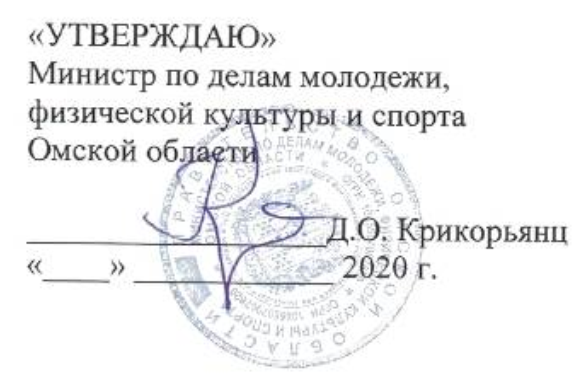 Фамилия, имя, отчествоКоличество полных летОбразование (указать образовательную организацию, специальность)Адрес проживания (достаточно указать населенный пункт)Место работы (учебы), должность (специальность)Выбранные темы фотографий и краткая информация о фотоработах (дата и локация съемки)1.2.3.Ссылка на аккаунт ВКТелефон Подпись _________/_______________________ / «____» ____________2020 г.